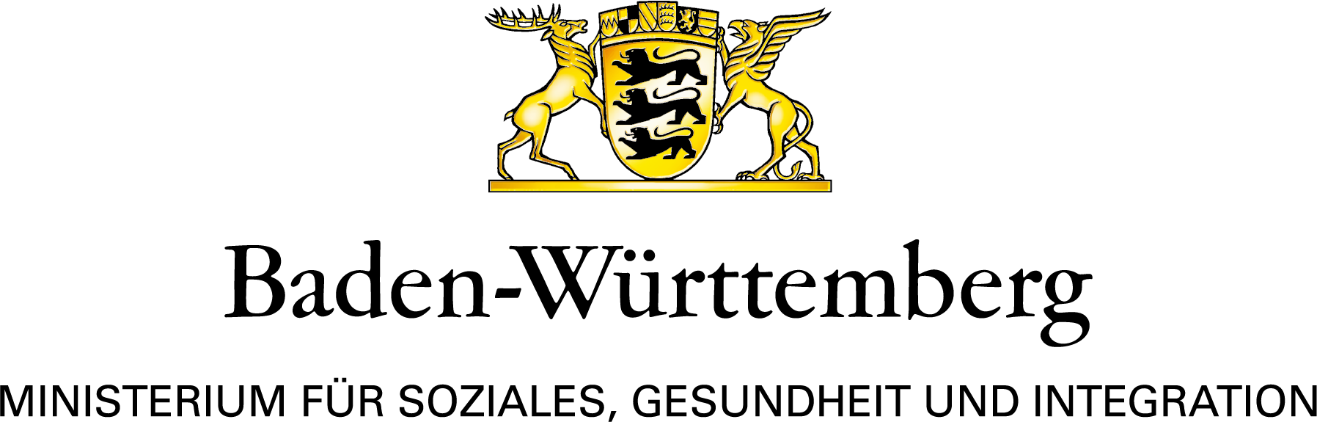 Antragsformular„Soforthilfe für die Unterbringung von Obdachlosen im Herbst/Winter 2022/23“- Finanzielle Unterstützung der Kommunen bei den Aufwendungen für Mietkosten von zusätzlichen Notunterkünften -Angaben zum/zur AntragstellendenStadt, Gemeinde, Stadtkreis, Landkreis(bitte Name und Anschrift angeben)Ansprechperson (zur weiteren Kommunikation)FunktionTelefonE-MailKurzangaben zum VorhabenKurzbeschreibung des Vorhabens:Antragssumme gesamt:(Berechnung wie folgt: 25 Euro * xx Personen * xx Tage)Aufschlüsselung der Mietkosten:(hierzu bitte eingehen auf:Namen/Adressen der angemieteten Objekte,Zeitraum (Beginn, derzeit vorgesehenes Ende) der AnmietungKapazität (wie viele Personen)ggf. auf Anlage zu ergänzen.)Tabellarische Darstellung der Kosten:Einwilligung zur Datenverarbeitung und weitere ErklärungenDer Antrag kann nur bearbeitet werden, wenn die geforderten Daten vollständig sind und in deren Verarbeitung eingewilligt wurde.Uns ist bekannt, dass die im Antrag erhobenen Daten für die Antragsbearbeitung benötigt werden. Wir willigen in die Verarbeitung, insbesondere das Speichern, Nutzen und Übermitteln der erhobenen Daten zum Zwecke der Förderzusage und Verwaltung der Förderung ein. Hierzu zählt auch die Übermittlung der Daten an die im Auswahlverfahren beteiligten Stellen. Wir bestätigen weiterhin, dassdie Angaben in diesem Antrag richtig und vollständig sind, und dass wir jede Veränderung der für die Gewährung der Unterstützung maßgebenden Verhältnisse unverzüglich mitteilen werden,es sich nicht um ein Projekt mit kommerzieller Orientierung oder parteipolitischer oder religiöser Ausrichtung handelt,im Fall der Bewilligung das Einverständnis mit der Veröffentlichung der Projektdaten durch das Land besteht.Wir erklären, dasses sich nicht um eigene Einrichtungen handelt,keine eigene, anderweitig nutzbare Einrichtung zur Verfügung steht,kein anderweitiger Aufwandsersatz gegeben ist, es sich nicht um eine Anschlussunterbringung handelt,die Grundsätze der Sparsamkeit und Wirtschaftlichkeit beachtet wurden.________________________________				_________________________Ort, Datum		Unterschrift
(elektronisch/handschriftlich)